CONSEJO ACADÉMICO DE LA UNIVERSIDAD DE MEDELLÍN ACUERDO 33 de 15 de noviembre de 2022 ACTA 1678 Por el cual se crea el programa de Especialización en Ciencia de Datos e Inteligencia Artificial, bajo la modalidad presencial, utilizando de forma discrecional la presencialidad asistida por tecnología, en la sede de Medellín (Antioquia), adscrito a la Facultad de Ingenierías y conducente al título de Especialista en Ciencia de Datos e Inteligencia Artificial.” EL CONSEJO ACADÉMICO DE LA UNIVERSIDAD DE MEDELLÍN, en ejercicio de sus atribuciones estatutarias y, CONSIDERANDO QUE: De conformidad con los fines y objetivos de la Educación Superior establecidos en la Constitución Política de Colombia, en la Ley 30 de 1992, Ley 1188 de 2008, Decreto 1075 de 2015, Decreto 1330 de 2019 y demás normas aplicables, los planes de formación deben responder a la solución de problemas, las necesidades investigativas, al relacionamiento con el entorno y a la generación e internacionalización del conocimiento. La Universidad de Medellín adelanta un trabajo interdisciplinario y permanente orientado a  la renovación curricular de los programas académicos, como un mecanismo de actualización que responde a la necesidad de ofrecer programas de alta calidad. La flexibilidad curricular como política institucional de alta calidad académica, respalda la pertinencia de los Programas y motiva su permanente actualización por diversas demandas del medio interno y externo. Luego de evaluar las necesidades académicas de los profesionales que se desempeñan en las industrias, las necesidades del país y de la región en el marco de la industria 4.0, se determinó la pertinencia de crear el plan de formación para el programa en mención, que le dé un valor agregado a los egresados que pueda estar a la vanguardia del desarrollo de competencias requeridas por las necesidades creadas por la Cuarta Revolución Industrial. La Directiva Ministerial 09 de 30 de diciembre de 2021 establece que “Sin perjuicio del retorno a la presencialidad, las Instituciones de Educación Superior que deseen mantener modificaciones implementadas sobre el componente presencial de la modalidad o modalidades analizadas en el registro calificado vigente, como consecuencia de la aplicación de la medida excepcional que definió la Directiva Ministerial 4 de 2020 y sin que ello implique un cambio de la modalidad o modalidades autorizadas” y, en consecuencia, se generó la posibilidad de emplear la asistencia medida por tecnologías en los programas en modalidad presencial. El Consejo de la Facultad de Ingenierías y el Consejo de Facultad de Ciencias Básicas, consideraron oportuno crear el programa de Especialización en Ciencia de Datos e Inteligencia Artificial en modalidad presencial, utilizando de forma discrecional la presencialidad asistida por tecnología, tal y como consta en las Actas No. 019 del 8 del mes de noviembre de 2021 y No. 39 del 16 de noviembre de 2021, respectivamente. ACUERDA: Artículo 1. Objeto. Crear el programa de Especialización en Ciencia de Datos e Inteligencia Artificial, adscrito a la Facultad de Ingeniería, conducente al título de Especialista en Ciencia de Datos e Inteligencia Artificial, para ser desarrollado en el municipio de Medellín, en  modalidad presencial, utilizando de forma discrecional la presencialidad asistida por tecnología, con 24 créditos académicos, una duración estimada de dos periodos académicos semestrales, periodo de admisión semestral y con hasta 20 estudiantes a ser admitidos en primer periodo.  Artículo 2. Plan de Formación. El plan de formación del Programa Especialización en Ciencia de Datos e Inteligencia Artificial, que, con la organización por módulos y su correspondiente distribución del trabajo académico en créditos en una proporción de horas distribuidas en 1:2 entre las horas de interacción y de trabajo independiente, queda como sigue: Plan de Formación: Un crédito académico equivale a 48 horas de trabajo, en una proporción de 1:2 (16:32) Créditos teóricoconceptuales (CTC). Créditos teórico-práctico (CTP). Créditos prácticos (CP). Obligatorio (O). Electivo (E) Parágrafo. Los créditos de profundización podrán ser ofrecidos por la Coordinación del programa, o por otros programas de posgrados de la Universidad, con el fin de estimular los principios de flexibilidad orientados a complementar la formación de los estudiantes. Artículo 3. Estructura del Plan de Formación: El plan de formación del Programa Especialización en Ciencia de Datos e Inteligencia Artificial, acogiendo la actualización del modelo de renovación pedagógica y curricular de la Universidad de Medellín, se estructura en tres (3) Unidades de Organización Curricular (UOC). Las asignaturas de cada UOC se distribuyen de la siguiente manera: Artículo 4.  Requisitos para cursar algunas asignaturas o módulos. Se establecen los siguientes requisitos académicos para cursar algunos módulos, como se indica a continuación: Artículo 5. Modalidad, Duración y Número de créditos. El plan de formación del programa de Especialización en Ciencia de Datos e Inteligencia Artificial se desarrolla en modalidad presencial, utilizando de forma discrecional la presencialidad asistida por tecnología, con una duración estimada de 2 períodos académicos semestrales, que corresponden a 24 créditos académicos. Cada crédito corresponde a 48 horas de trabajo académico por parte del estudiante, en una distribución de una hora de trabajo de interacción por 2 horas de trabajo independiente, para un total de 16 horas de trabajo de interacción y 32 de trabajo independiente por cada crédito académico. Artículo 6. Requisitos de ingreso. Se ajustan a las condiciones generales prescritas en el Reglamento Académico y Disciplinario de Posgrado. La Especialización se dirige a profesionales de Ciencias, Ingeniería, Ciencias Económicas-Administrativas.  Artículo 7. Evaluación. La evaluación de los módulos del plan de formación del programa de Especialización en Ciencia de Datos e Inteligencia Artificial se efectuará de acuerdo con los lineamientos prescritos en el Reglamento Académico y Disciplinario de Posgrado. Artículo 8. Reconocimiento de créditos. El Programa podrá reconocer a los estudiantes, créditos cursados y aprobados en otros programas de Pregrado y Posgrado de la Universidad de Medellín o de programas de Posgrado de otras instituciones de Educación Superior, además de los resultados de aprendizaje adquiridos en otros procesos formativos, siempre y cuando los objetivos de formación, competencias, resultados de aprendizaje, duración del proceso de formación y contenidos sean similares o compatibles con los del plan de formación que se encuentre vigente en el programa. El reconocimiento de créditos será competencia de la instancia señalada en el Reglamento Académico y Disciplinario de Posgrados y de conformidad con el procedimiento que al respecto se establezca. El valor económico de los reconocimientos será fijado por la Honorable Consiliatura para cada período. Artículo 9. Régimen de reconocimientos de asignaturas del programa de pregrado. El Comité de Currículo del Programa podrá reconocer a los egresados de pregrados en Ingeniería y en Ciencias Básicas los módulos cursados durante el pregrado como línea de énfasis, previo estudio que realice el Comité para tales efectos. Artículo 10. Requisitos para optar al título. Para optar al título de Especialista en Ciencia de Datos e Inteligencia Artificial, el aspirante deberá aprobar la totalidad de los créditos del plan de formación y cumplir con los demás requisitos prescritos en el Reglamento Académico y Disciplinario de Posgrado. Debido a los propósitos de formación del programa no se requerirá trabajo de grado. Artículo 11. Título que otorga. Cumplidos los requisitos exigidos, la Institución otorgará el título de Especialista en Ciencia de Datos e Inteligencia Artificial. Artículo 12. Vigencia: El presente Acuerdo, rige a partir de la fecha de su expedición y se aplicará una vez se notifique a la Universidad, y por parte del Ministerio de Educación Nacional, el acto administrativo que otorgue el registro calificado.  Comunicase y cúmplase. Dado en Medellín, en la sala de sesiones de la Rectoría, el quince (15) de noviembre de dos mil veintidós (2022).   FEDERICO RESTREPO POSADA 	LUISA FERNANDA HORTA RESTREPO. 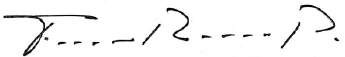 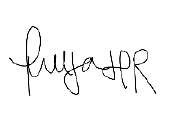   Rector 	        Subsecretaria General Módulo Tipo de crédito Componente del plan de estudios Créditos Académicos Horas de trabajo académico Horas de trabajo académico Horas de trabajo académico Módulo Tipo de crédito Componente del plan de estudios Créditos Académicos Horas de interacción Horas independientes Total de horas SEMESTRE I SEMESTRE I SEMESTRE I SEMESTRE I SEMESTRE I SEMESTRE I SEMESTRE I Fundamentos de estadística para ciencia de datos CTC O 2 32 64 96 Fundamentos de programación y bases de datos CTC O 2 32 64 96 Desarrollo humano CTC O 1 16 32 48 Introducción a la ciencia de datos CTC O 2 32 64 96 Introducción a la inteligencia artificial CTC O 1 16 32 48 Profundización I  CTC E 2 32 64 96 Proyecto I CTC O 2 32 64 96 Total créditos semestre I Total créditos semestre I Total créditos semestre I 12 192 384 576 SEMESTRE II SEMESTRE II SEMESTRE II SEMESTRE II SEMESTRE II SEMESTRE II SEMESTRE II Aprendizaje automático CTC O 3 48 96 144 Aprendizaje automático en la nube CTC O 2 32 64 96 Aprendizaje profundo CTC O 2 32 64 96 Visualización de datos CTC O 1 16 32 48 Profundización II CTC E 2 32 64 96 Proyecto II CTC O 2 32 64 96 Total créditos semestre II Total créditos semestre II Total créditos semestre II 12 192 384 576 Total de Créditos de la Especialización Total de Créditos de la Especialización Total de Créditos de la Especialización 24 384 768 1152 UOC Nombre Actividad Académica Créditos Horas de interacción Horas independientes Fundamentación Fundamentos de estadística para ciencia de datos 2 32 64 Fundamentación Fundamentos de programación y bases de datos 2 32 64 Fundamentación Desarrollo humano 1 16 32 Fundamentación Introducción a la ciencia de datos 2 32 64 Fundamentación Introducción a la inteligencia artificial 1 16 32 Fundamentación Aprendizaje automático 3 48 96 Fundamentación Aprendizaje automático en la nube 2 32 64 Fundamentación Aprendizaje profundo 2 32 64 Fundamentación Visualización de datos 1 16 32 Electivas Profundización I 2 32 64 Electivas Profundización II 2 32 64 Investigación Proyecto I 2 32 64 Investigación Proyecto II 2 32 64 Para cursar  Haber aprobado  Aprendizaje automático Fundamentos de estadística para ciencia de datos Fundamentos de programación y bases de datos Aprendizaje automático en la nube Introducción a la ciencia de datos Aprendizaje profundo Fundamentos de estadística para ciencia de datos Fundamentos de programación y bases de datos Visualización de datos Fundamentos de estadística para ciencia de datos Fundamentos de programación y bases de datos Proyecto II Proyecto I 